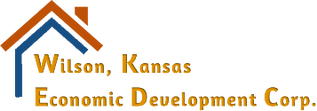 WILSON ECONOMIC DEVELOPMENT CORPORATIONPRAIRIE ESTATES – DEVELOPER’S AGREEMENTThe mission of the Wilson Economic Development Corporation is to promote population and economic 
growth by improving the availability of housing, supporting local businesses,​ and engaging 
​in projects to enhance the quality of life for all persons in Wilson.Lot # ________ of Prairie Estates has been assigned to:Name: _________________________________________________________________By accepting this assignment of the free lot, the Developer does agree to the following: To erect a new home or move in a manufactured home within one year of the date of this agreement.  Within 120 days of the agreement the Developer should have a signed contract with a builder or Manufactured home company, and have financing secured.  If building their own home, the Developer should have plans drawn and approved by Wilson Economic Development Corporation.  Within 180 days construction should begin to comply with completion by the one year time frame.The Developer agrees to abide by the Protective Covenants filed for Prairie Estates Subdivision.Upon presentation of a signed contract and written notice by the Developer to Wilson Economic Development Corporation that construction has begun, a title will be conveyed to the Developer.  All closing costs will be the responsibility of the Developer.All special assessments on the lots will be financed by the City of Wilson, Kansas, and placed on the property tax statement for the lots for a period of ten years.  The assessments will be billed the same as regular property taxes.  The Developer may exercise the option to pay the specials prior to the assessments being placed on te tax roll.Dated this _____________ day of _______________________, 20___.Wilson Economic Development Corporation: ________________________________________________________Developer: ___________________________________________________________________________________ Please sign and return to:Wilson Kansas Economic Development CorporationPO Box 93Wilson, KS 67490www.wilsonks.com